Apprentices and Employers signing this agreement agree with the conditions of the Coronavirus Job Retention Scheme and are adhering to the Apprenticeship funding and performance-management rules: -
https://www.gov.uk/guidance/claim-for-wage-costs-through-the-coronavirus-job-retention-scheme
https://www.gov.uk/guidance/apprenticeship-funding-rulesPlease forward this signed document and a copy of your employer’s written communication confirming 
that you have been furloughed, copied to your employer and the university at: 
[name] [email xxxxxxxxxx]
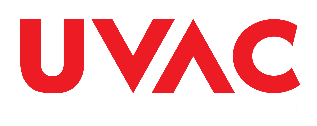 Coronavirus Job Retention Scheme – Notes for Employers about Furloughed Apprentices - 14 April 2020This document sets out the basic arrangements for the continuation of apprenticeships for furloughed staff. For detailed information on the Coronavirus Job Retention Scheme please consult HMRC’s guidance https://www.gov.uk/guidance/claim-for-wage-costs-through-the-coronavirus-job-retention-scheme. Arrangements are rapidly changing so please ensure that you are up to date with the latest government guidance. We may update this form in line with the latest information so please ask us for the most up to date version by emailing xxxxxxxxxxx if you are furloughing staff on different dates.Furloughed Apprentices – Actions for Employers The Coronavirus Job Retention Scheme allows employers to claim for 80% of furloughed employees’ (employees on a leave of absence) usual monthly wage costs, up to £2,500 a month, plus the associated Employer National Insurance contributions, and minimum automatic enrolment employer pension contributions on that wage. To be eligible for the grant employers must confirm in writing to their employee confirming that they have been furloughed. Please ensure that the University also receives a copy of this notification by emailing xxxxxxx. You must keep a record of this communication to your staff for five years. Where training is undertaken by furloughed workers, at the request of their employer, workers are entitled to be paid at least the NLW/NMW for this time. In most cases, the furlough payment of 80% of a worker’s wage, up to the value of £2,500, will provide sufficient monies to cover these training hours. However, where the furlough payment does not meet the appropriate minimum wage for the time spent training, employers will need to pay the additional wages.For an apprentice the hourly rate for the minimum wage depends on the individuals’ age – please consult the government National Minimum Wage rate for further advice: https://www.gov.uk/national-minimum-wage-rates
What Furloughing Means for an ApprenticeshipWhen an employee is furloughed they are still employed, which means that their status as an apprentice does not change, even though they are not in work or undertaking their day to day tasks. A furloughed staff member can take part in volunteer work or training and development, providing that this does not provide services to or generate revenue for, or on behalf of the employer. This means that an apprentice can continue most of the off the job training set out in their Commitment Statement as part of their apprenticeship. This includes, for example taking part in live online lecturers or Tri-partite reviews, participating in online recorded lectures, conducting research or working on university assignments, all which contribute directly to the successful achievement of the apprenticeship and full competency in the workplace. Where the University can continue to deliver training remotely, a furloughed apprentice can therefore continue their apprenticeship during the time that they are furloughed. If we cannot continue your apprenticeship training, we will inform you and your apprentice in writing. For this purpose, an apprentice may need access to work files, email and other relevant systems or information, or to contact other employees, for example to ask for advice on an assignment. If this is not possible, please contact the university and we will explore whether the off the job learning can be continued using other activities. If your arrangements for furloughing your apprentice change, if they cannot continue, or if we can help with any queries please contact us by emailing [name] email [xxxxxx]Coronavirus Job Retention Scheme – Notes for ApprenticesThis document explains how staff who have been furloughed by their employer as part of the response to the Covid-19 virus can continue their apprenticeship. We may update this note in line with the latest information so please ask us for the most up to date version by emailing xxxxxxxxxxx at the point when you are furloughed. What furloughing means for an apprentice As a furloughed member of staff you are still employed which means that your status as an apprentice does not change, even though you are not in work or undertaking you usual day to day tasks. Your employer must confirm in writing to you that you have been furloughed and for how long. Please ensure that the University also receives a copy of this notification by emailing xxxx. A furloughed staff member can take part in volunteer work or training and development, providing that this does not provide services to or generate revenue for, or on behalf of your employer. This means that you can continue with most of the off the job training set out in your Commitment Statement during your furlough. This includes, for example taking part in live online lecturers or Tri-partite reviews, participating in online recorded lectures, conducting research or working on university assignments, all which contribute directly to the successful achievement of your apprenticeship and gaining full competency your role. Where training is undertaken by furloughed workers at the request of their employer, workers are entitled to be paid at least the National Minimum Wage for this time. Your employer may be able to claim a monthly furlough payment from government for 80% of a worker’s wage, up to the value of £2,500, to cover wages during the furlough which includes the time you are undertaking training. However, where the furlough payment does not meet the appropriate minimum wage, or if your employer is not eligible for this payment, employers will need to pay these wages. For an apprentice, the hourly rate for the minimum wage depends on the individuals’ age – please see the government information  on National Minimum Wage rates for further advice: https://www.gov.uk/national-minimum-wage-ratesWhere the University can continue to deliver training remotely, as a furloughed apprentice you can therefore continue your apprenticeship during the time that you are furloughed. If the University cannot continue your apprenticeship training, we will inform you and your employer in writing. Furloughed Apprentices – Actions for Apprentices As with all of your off the job learning during your apprenticeship, you must keep a record of the time that you spend undertaking this learning. This is important in order to demonstrate that you are continuing to work towards the minimum level of learning time required by an apprenticeship. Your commitment to this is included in your Commitment Statement, which you and your employer sign at the start of your apprenticeship.To continue with your apprenticeship, you may need access to work files, email and other relevant systems or information, or to contact other colleagues by email or phone, for example to ask for advice on an assignment. If this is not possible, please contact the university and we will explore whether you can continue your off the job learning using other activities. Please make sure that your university contact [role e.g. Academic Mentor / Programme Admin ] has an up to date email and phone contact for you – one which you use and review regularly so that we can keep in touch with you in the event of you losing access to, or us being able to contact you though your usual work or university email address during your furlough. If your arrangements for furloughing change, if they cannot continue, or if we can help with any queries please contact us by emailing [name] email [xxxxxx]Employer Organisation:Contact Details During Furloughplease provide an email address that is regularly reviewed and checked (this can be a work or personal email address)Contact Details During Furloughplease provide an email address that is regularly reviewed and checked (this can be a work or personal email address)Contact Details During Furloughplease provide an email address that is regularly reviewed and checked (this can be a work or personal email address)Contact Details During Furloughplease provide an email address that is regularly reviewed and checked (this can be a work or personal email address)Contact Details During Furloughplease provide an email address that is regularly reviewed and checked (this can be a work or personal email address)Employer Contact:Phone:Employer Contact:Email:Apprentice:Phone:Apprentice:Email:Apprenticeship Standard:Apprenticeship Standard:Level:Apprentice Date of Birth:Apprentice Date of Birth:              /                /Apprentice unique learner number (ULN):Apprentice unique learner number (ULN):Apprentice unique learner number (ULN):Furlough Start Date:Furlough Start Date:            /                 /  2020Furlough End / Planned End Date:Furlough End / Planned End Date:Furlough End / Planned End Date:                  /                       /  2020                  /                       /  2020                  /                       /  2020Apprentice:You can use an electronic signature or print, sign then send a scanned copy of this document. If neither option is possible please type into this box  ’signed by, [your name]’ – in which case please ensure that this document is sent to the University from the email account that you have nominated above or from your work email account Date:                /                     / 2020Employer:You can use an electronic signature or print, sign then send a scanned copy of this document. If neither option is possible please type into this box  ’signed by, [your name]’ – in which case please ensure that this document is sent to the University and copied to you after it is signed by you and your apprentice.Date:               /                     / 2020